1 ـ خلفية المحكم2 ـ طبيعة الكتاب/ الفصل3 ـ عنوان الكتاب/ الفصل ومحتوياته4 ـ جودة الكتاب/الفصل وقيمته5- الانطباع العام6 ـ التقييم الشامل والتوصية النهائية:نشكر لكم حسن تعاونكم	QFO-SR-DR-008رمز النموذج:اسم النموذج: - تحكيم كتاب/ فصل من كتاب مؤلّف للنشرتحكيم كتاب/ فصل من كتاب منشور لأمور الترقية  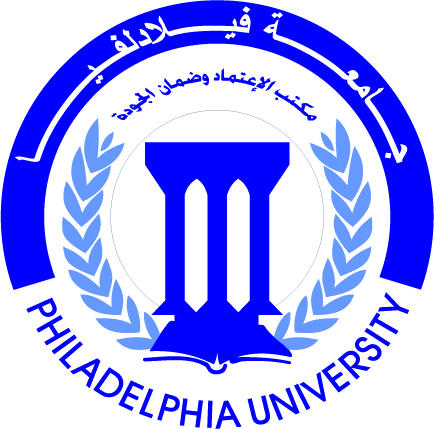          جامعة فيلادلفياPhiladelphia  University2رقم الإصدار:   (Revision)الجهة المصدرة: عمادة البحث العلمي والدراسات العليا         جامعة فيلادلفياPhiladelphia  University2018-10-31تاريخ الإصدار:الجهة المدققة: عمادة ضمان الجودة          جامعة فيلادلفياPhiladelphia  University1-6عدد صفحات النموذج:الجهة المدققة: عمادة ضمان الجودة          جامعة فيلادلفياPhiladelphia  Universityمعلومات عامة عن الكتاب/ الفصلمعلومات عامة عن الكتاب/ الفصلمعلومات عامة عن الكتاب/ الفصلمعلومات عامة عن الكتاب/ الفصلعنوان الكتاب/ الفصلالمؤلف الرئيسمؤلف مشارك ثانيمؤلف مشارك أولمؤلف مشارك رابعمؤلف مشارك ثالث تاريخ ارسال الكتاب للتحكيمالغرض من التحكيمدعم نشر مشروع الكتاب/ الفصل استخدام الكتاب/ الفصل المنشور لأمور الترقية   معلومات عن المحكم (المراجع)  معلومات عن المحكم (المراجع)  معلومات عن المحكم (المراجع)  معلومات عن المحكم (المراجع)اسم المحكم (الاسم الرباعي)الرتبة العلميةعنوان  المحكم البريدي (كاملا)هاتفالبريد الإلكتروني للمحكمالتاريخالتوقيعللتواصلللتواصلللتواصلالرجاء إرسال نموذج التحكيم بعد تعبئته بالبريد الإلكتروني أو البريد العادي على العنوان التاليالرجاء إرسال نموذج التحكيم بعد تعبئته بالبريد الإلكتروني أو البريد العادي على العنوان التاليالرجاء إرسال نموذج التحكيم بعد تعبئته بالبريد الإلكتروني أو البريد العادي على العنوان التاليعمادة البحث العلمي والدراسات العلياجامعة فيلادلفياص. ب: 1 جامعة فيلادلفيا 19392- الأردن00962-6-4799000فرعي 2366 - 2376تلفون:عمادة البحث العلمي والدراسات العلياجامعة فيلادلفياص. ب: 1 جامعة فيلادلفيا 19392- الأردنAJaber@philadelphia.edu.joLjararah@phildelphia.edu.joبريد الكتروني:يرجى ذكر مدى إلمامكم بموضوع الكتاب/ الفصل يرجى ذكر مدى إلمامكم بموضوع الكتاب/ الفصل لدي أبحاث حديثة في الموضوع لدي أبحاث سابقة في الموضوع لدي خبرة في المجال العام للكتاب/ الفصل وليس في موضوعه الخاصما الفائدة المرجوة من تأليف هذا الكتاب/ الفصل؟  ما الفائدة المرجوة من تأليف هذا الكتاب/ الفصل؟  علمي تعليمي يمكن استخدامه كمقرر دراسيأدبي تعليمي يمكن استخدامه كمقرر دراسيمرجع علميمرجع أدبيمرجع عام للقراءة والاطلاع وتثقيف المجتمعبناء على النسخة النهائية من الكتاب/ الفصل ما هو تقييمك للعناصر التالية المتعلقة بعنوان الكتاب/ الفصل ومحتوياته:موافق بشدةموافقمحايدلا أوافقيعكس عنوان الكتاب/ الفصل محتوياتهيغطي الفهرس جميع المواضيع التي احتواها الكتاب/ الفصلتعطي مقدمة الكتاب فكرة واضحة عن أهميتهعناوين الموضوعات الفرعية داخل الكتاب/ الفصل تغطي الموضوعات الرئيسة فيه أسلوب المؤلف يساعد على وضوح الأفكار لدى القارئتعدُّ مواضيع الكتاب/الفصل جديدةهناك كتب عربية مطبوعة في هذا الموضوعالمصادر والمراجع المذكورة كافيةمساهمة المصادر والمراجع المذكورة في إثراء موضوع الكتاب/ الفصلينصح المؤلف بالاستعانة بخبير لغويالتعليق: (فضلاً ضع تعليقك على النقاط السابقة مع الإشارة إلى رقمها)التعليق: (فضلاً ضع تعليقك على النقاط السابقة مع الإشارة إلى رقمها)التعليق: (فضلاً ضع تعليقك على النقاط السابقة مع الإشارة إلى رقمها)التعليق: (فضلاً ضع تعليقك على النقاط السابقة مع الإشارة إلى رقمها)التعليق: (فضلاً ضع تعليقك على النقاط السابقة مع الإشارة إلى رقمها)بناءً على النسخة النهائية من الكتاب المؤلَّف نرجو الإجابة على ما يلي:ممتازجيد جداًجيدمقبولضعيفمدى ملاءمة المواضيع والرموز والمصطلحات المطروحة في الكتاب/ الفصلترتيب جودة الكتاب/ الفصل مقارناً بالكتب الأخرىشمولية عرض الكتاب/ الفصل بصفة عامةالقيمة المضافة من الكتاب/ الفصل إلى المكتبة العربيةوضوح فكرة الكتاب/ الفصل لدى المؤلفمدى جودة الصور والأشكال والرسومات إن وجدتكيفية التزام المؤلف بالإشارة إلى المراجع وحقوق الملكية الفكريةجودة إخراج الكتاب/ الفصل بشكل عامالجهد المبذول في الكتاب/ الفصل بشكل عامملاحظات: (فضلاً ضع تعليقك على النقاط السابقة مع الإشارة إلى رقمها)ملاحظات: (فضلاً ضع تعليقك على النقاط السابقة مع الإشارة إلى رقمها)ملاحظات: (فضلاً ضع تعليقك على النقاط السابقة مع الإشارة إلى رقمها)ملاحظات: (فضلاً ضع تعليقك على النقاط السابقة مع الإشارة إلى رقمها)ملاحظات: (فضلاً ضع تعليقك على النقاط السابقة مع الإشارة إلى رقمها)ملاحظات: (فضلاً ضع تعليقك على النقاط السابقة مع الإشارة إلى رقمها)السؤالنعملاهل لديك أي تحفظ أو تعليق أو ملاحظات على مضمون الكتاب/ الفصل أو محتوياته؟إذا كان الجواب (نعم) يرجى التعليق بذكر السبب:إذا كان الجواب (نعم) يرجى التعليق بذكر السبب:إذا كان الجواب (نعم) يرجى التعليق بذكر السبب:يرجى إعطاء ملخص لانطباعك عن هذا الكتاب/ الفصل؟يرجى إعطاء ملخص لانطباعك عن هذا الكتاب/ الفصل؟يرجى إعطاء ملخص لانطباعك عن هذا الكتاب/ الفصل؟ممتازجيد جداًجيدمقبولضعيفما هو تقييمك العام للكتاب/ الفصل؟ ما هي توصيتك النهائية لنشر الكتاب/ الفصل بدعم من الجامعة ؟ أوصي بدعم الجامعة لنشر الكتاب/ الفصل أوصي بدعم الجامعة لنشر الكتاب/ الفصل شريطة الأخذ بملاحظات المحكم أوصي بعدم دعم الجامعة لنشر الكتاب/ الفصل أوصي بقبول الكتاب/ الفصل لأغراض الترقية أوصي بعدم قبول الكتاب/ الفصل لأغراض الترقية                                                                         اسم المحكم: ........................................                                                                                                                                      التوقيــــــــــــع:.........................................                                                                        التاريخ: .............................................                                                                         اسم المحكم: ........................................                                                                                                                                      التوقيــــــــــــع:.........................................                                                                        التاريخ: .............................................لاستعمال الدائرة المالية:لاستعمال الدائرة المالية:المعلومات المالية "لغايات صرف المكافأة المالية"المعلومات المالية "لغايات صرف المكافأة المالية"اسم المُحكِّم (الرباعي) باللغة العربية:اسم المُحكِّم (الرباعي) باللغة الإنجليزية:اسم البنك:فرع البنك:رقم حساب البنك:رقم IBAN NUMBER: